1.6	to consider the development of a regulatory framework for non-GSO FSS satellite systems that may operate in the frequency bands 37.5-39.5 GHz (space-to-Earth), 39.5-42.5 GHz (space-to-Earth), 47.2-50.2 GHz (Earth-to-space) and 50.4-51.4 GHz (Earth-to-space), in accordance with Resolution 159 (WRC-15);IntroductionAPT Members did not reach an agreement to develop specific proposed regulatory text for agenda item 1.6.The following views are provided for consideration by the Conference.Proposals	ACP/24A6/1APT Members support the establishment of regulatory and procedural conditions for non-GSO FSS satellite systems in the frequency bands 37.5-39.5 GHz (space-to-Earth), 39.5-42.5 GHz (space-to-Earth), 47.2-50.2 GHz (Earth-to-space) and 50.4-51.4 GHz (Earth-to-space) while ensuring protection to GSO satellite networks in FSS, MSS and BSS, and other existing primary services in the same bands as well as protection of the EESS (passive) in the frequency bands 36-37 GHz and 50.2-50.4 GHz and the radio astronomy in the frequency bands 42.5-43.5 GHz, 48.94-49.04 GHz and 51.4-54.25 GHz.Reasons:	General view of the APT Members.	ACP/24A6/2APT Members support Method A of Issue 1 in the CPM Report.  In the absence of suitable ITU-R Recommendations to be incorporated by reference, APT Members support consideration of WRC Resolutions, addressing:•	generic GSO Reference Links and calculation procedures, that may be used to verify the compliance of non-GSO systems; and•	regulatory provisions to protect GSO satellite networks based on appropriate sharing methodology and reference characteristics of GSO satellite networks.Reasons:	In regard to Issue 1, APT Members support Method A in the CPM Report.	ACP/24A6/3APT Members support ensuring the protection of EESS (passive) from unwanted emissions in adjacent bands. In relation to Issue 2 relating to possible modifications to Resolution 750 (Rev.WRC-15), preference towards Option A has been expressed, and Option B is still under consideration.Reasons:	In regard to Issue 2, APT Members have expressed preference toward Option A in the CPM Report.______________World Radiocommunication Conference (WRC-19)
Sharm el-Sheikh, Egypt, 28 October – 22 November 2019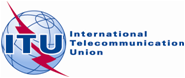 PLENARY MEETINGAddendum 6 to
Document 24-E20 September 2019Original: EnglishAsia-Pacific Telecommunity Common ProposalsAsia-Pacific Telecommunity Common ProposalsProposals for the work of the conferenceProposals for the work of the conferenceAgenda item 1.6Agenda item 1.6